	ПРОЕКТ НПА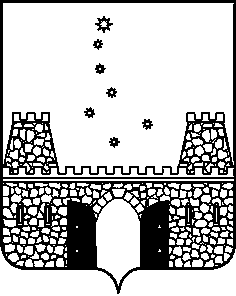 ПОСТАНОВЛЕНИЕАДМИНИСТРАЦИИ МУНИЦИПАЛЬНОГО ОБРАЗОВАНИЯ СТАРОМИНСКИЙ РАЙОН от _______________                                                                                    № _____ст-ца СтароминскаяОб утверждении порядка сообщения представителю нанимателя (работодателю) муниципальным служащим администрации муниципального образования Староминский район о прекращении гражданства Российской Федерации, о приобретении гражданства (подданства) иностранного государства и рассмотрении такого сообщенияВ соответствии с Федеральным законом от 30.04.2021 № 116-ФЗ «О внесении изменений в отдельные законодательные акты Российской Федерации», Федеральным законом от 02.03.2007 № 25-ФЗ «О муниципальной службе в Российской Федерации», Законом Краснодарского края от 08.07.2007 № 1244-КЗ «О муниципальной службе в Краснодарском крае», руководствуясь статьей 31 Устава муниципального образования  Староминский район, постановляю:1. Утвердить Порядок сообщения представителю нанимателя (работодателю) муниципальным служащим администрации муниципального образования Староминский район о прекращении гражданства Российской Федерации, о приобретении гражданства (подданства) иностранного государства и рассмотрении такого сообщения согласно приложению к настоящему постановлению.2. Организационному отделу управления делами администрации муниципального образования Староминский район обнародовать (опубликовать) настоящее постановление и разместить его на официальном сайте администрации муниципального образования Староминский район в информационно-телекоммуникационной сети «Интернет».3. Контроль  за выполнением настоящего постановления возложить на заместителя главы муниципального образования Староминский район           А.П. Евтенко.4. Постановление вступает в силу со дня его опубликования (обнародования).Глава муниципального образованияСтароминский район                                                                                В.В. Горб ЛИСТ СОГЛАСОВАНИЯпроекта постановления администрации муниципального образованияСтароминский район от _____________ № _____«Об утверждении порядка сообщения представителю нанимателя (работодателю) муниципальным служащим администрации муниципального образования Староминский район о прекращении гражданства Российской Федерации, о приобретении гражданства (подданства) иностранного государства и рассмотрении такого сообщения»Проект внесён и подготовлен:Начальником  отдела кадров управления делами администрации муниципального образования Староминский район	                                                                    О.Г. ТкаченкоПроект согласован:Начальник управления делами администрации муниципального образования Староминский район                                                                         Т.Г. ШадринаНачальник  юридического отдела управления  делами администрации муниципального образования Староминский район                                                                        В.В. ПетренкоНачальник  отдела  делопроизводства управления  делами администрации муниципального образования Староминский район                                                                         С.А. Слынько-Порядок
сообщения представителю нанимателя (работодателю) муниципальным служащим администрации муниципального образования Староминский район о прекращении гражданства Российской Федерации, о приобретении гражданства (подданства) иностранного государства и рассмотрении такого сообщения1. Настоящий Порядок разработан в соответствии с пунктами 9 и 9.1 части 1 статьи 12 Федерального закона Российской Федерации от 02.03.2007 года № 25-ФЗ «О муниципальной службе в Российской Федерации» и определяет процедуру сообщения представителю нанимателя (работодателю) муниципальным служащим администрации муниципального образованияСтароминский район (далее - муниципальный служащий):о прекращении гражданства Российской Федерации либо гражданства(подданства) иностранного государства - участника международного договора Российской Федерации, в соответствии с которым иностранныйгражданин имеет право находиться на муниципальной службе (далее - прекращение гражданства);о приобретении гражданства (подданства) иностранного государствалибо получении вида на жительство или иного документа, подтверждающего право на постоянное проживание гражданина на территории иностранногогосударства (далее - приобретение гражданства) и рассмотрения такого сообщения.2. Муниципальный служащий обязан сообщить представителю нанимателя (работодателю) о прекращении гражданства (о приобретении гражданства) в день, когда муниципальному служащему стало известно обэтом, но не позднее пяти рабочих дней со дня прекращения гражданства (содня приобретения гражданства) в письменном виде по форме согласно приложению 1 к настоящему Порядку (далее - сообщение).3. В случае если о прекращении гражданства (о приобретении гражданства) муниципальному служащему стало известно в период нахождения муниципального служащего в отпуске либо в период его временной нетрудоспособности, допускается незамедлительное направлениесообщения представителю нанимателя (работодателю) посредством факсимильной, электронной связи с последующим направлением сообщенияв соответствии с настоящим Порядком представителю нанимателя (работодателю) в течение первого рабочего дня после окончания отпуска илипериода временной нетрудоспособности соответственно.4. В сообщении указываются:- фамилия, имя, отчество (последнее - при наличии) муниципального служащего, направившего сообщение, замещаемая им должность муниципальной службы;- наименование государства, в котором прекращено гражданство (подданство) (Российской Федерации либо иностранного государства - участника международного договора, в соответствии с которым иностранныйгражданин имеет право находиться на муниципальной службе), дата прекращения гражданства - в случае прекращения гражданства (подданства);- наименование иностранного государства, в котором приобретено гражданство (подданство) либо получен вид на жительство или иной документ, подтверждающий право на постоянное проживание гражданина натерритории иностранного государства, дата приобретения иностранного гражданства (подданства) либо права на постоянное проживание гражданинана территории иностранного государства - в случае приобретения иностранного гражданства (подданства) либо получения вида на жительствоили иного документа, подтверждающего право на постоянное проживаниегражданина на территории иностранного государства;- дата составления сообщения и подпись муниципального служащего.К сообщению прилагаются подтверждающие документы (копии).5. Муниципальный служащий представляет сообщение в отдел кадров управления делами администрации муниципального образования Староминский район (далее - Отдел) для регистрации и подготовки мотивированного заключения.6. Сообщение подлежит регистрации в день его поступления в Отдел в журнале регистрации, который ведется по форме согласно приложению 2к настоящему Порядку (далее - журнал). В случае поступления сообщения вОтдел в выходные или праздничные дни, оно подлежит регистрации в журнале в первый рабочий день, следующий за выходными или праздничными днями.7. В ходе предварительного рассмотрения сообщения должностныелица Отдела имеют право проводить собеседование с муниципальным служащим, направившим сообщение, получать от него в установленном порядке письменные пояснения по изложенным в сообщении обстоятельствам.По результатам предварительного рассмотрения сообщения подготавливается мотивированное заключение, которое подписывается начальником Отдела либо лицом, исполняющим его обязанности в соответствии с правовым актом администрации муниципального образованияСтароминский район.8. Мотивированное заключение, предусмотренное пунктом 7 настоящего Порядка, должно содержать:- информацию, изложенную в сообщении;- информацию, полученную от муниципального служащего, направившего сообщение;- мотивированный вывод по результатам предварительного рассмотрения сообщения о наличии либо отсутствии выявленных при рассмотрении нарушений требований Федерального закона от 02.03.2007 года № 25-ФЗ «О муниципальной службе в Российской Федерации» при прохождении муниципальной службы и предложение для принятия решения в соответствии с законодательством Российской Федерации.9. Сообщение, подтверждающие документы (копии), мотивированноезаключение и материалы, полученные в ходе предварительного рассмотрениясообщения, в течение трех рабочих дней со дня регистрации сообщения направляются Отделом главе муниципального образования Староминский район или лицу, исполняющему его обязанности, для принятия решения (далее – глава муниципального образования Староминский район).10. Глава муниципального образования Староминский район не позднее 10 рабочих дней со дня регистрации сообщения принимает решение об освобождении от замещаемой должности муниципальной службы и увольнении муниципального служащего в соответствии с законодательствомРоссийской Федерации, если иное не предусмотрено законодательством Российской Федерации.11. Сообщение с резолюцией главы муниципального образования Староминский район, подтверждающие документы (копии), мотивированноезаключение и материалы, полученные в ходе предварительного рассмотрениясообщения, направляются в Отдел в течение одного рабочего дня со дня принятия решения главой муниципального образования Староминский район для реализации в соответствии с трудовым законодательством и законодательством о муниципальной службе.Сведения о принятом решении, предусмотренном пунктом 10 настоящего Порядка, с указанием даты решения должностным лицом Отделазаписываются в Журнал в течение двух рабочих дней со дня принятия решения.12. Копия сообщения с резолюцией главы муниципального образования Староминский район выдается муниципальному служащему, направившему сообщение, в течение двух рабочих дней со дня принятия главой муниципального образования Староминский район решения, указанного в пункте 10 настоящего Порядка, лично специалистом Отдела под подпись.13. Трудовой договор расторгается, муниципальный служащий освобождается от замещаемой должности муниципальной службы и увольняется с муниципальной службы в день поступления в Отдел сообщения с соответствующей резолюцией главы муниципального образования Староминский район.14. Сообщение с резолюцией главы муниципального образования Староминский район, подтверждающие документы (копии), мотивированное заключение и материалы, полученные в ходе предварительного рассмотрения сообщения, приобщаются к личному делу муниципального служащего.Начальник отдела кадров управления деламиадминистрации муниципального образованияСтароминский район                                                                        О.Г. ТкаченкоПриложение № 1к ПорядкуСообщениемуниципального служащего администрациимуниципального образования Староминский район о прекращениигражданства Российской Федерации, о приобретениигражданства (подданства) иностранного государстваЯ, _______________________________________________________________,                                                                          (Ф.И.О.)замещающий должность муниципальной службы в администрации муниципального образования Староминский район__________________________________________________________________________________________________________________________________________________________                 (наименование замещаемой должности, структурного подразделения органа)Сообщаю: ____________________________________________________________________________________________________________________________________________________________________________________________________________________________________________________________________________________________________________________________________________________________________________________________________________(указать:- о прекращении гражданства Российской Федерации либо гражданства подданства) иностранного государства - участника международного договораРоссийской Федерации, в соответствии с которым иностранный гражданин имеет право находиться на муниципальной службе; дата прекращения гражданства;- о приобретении гражданства (подданства) иностранного государства либополучении вида на жительство или иного документа, подтверждающего право на постоянное проживание гражданина на территории иностранного государства;«_____»___________ 20___г.   (дата приобретения гражданства)Достоверность сведений, изложенных в настоящем сообщении, подтверждаю.К сообщению прилагаю следующие документы, подтверждающие прекращение гражданства Российской Федерации/приобретение гражданства (подданства) иностранного государства.1. _______________________________________________________________;«____» ___________ 20__ г. __________________________________________                                                          (подпись) (расшифровка подписи)Приложение № 2 к ПорядкуФОРМАI. ТИТУЛЬНЫЙ ЛИСТЖУРНАЛА РЕГИСТРАЦИИ СООБЩЕНИЯ ПРЕДСТАВИТЕЛЮ НАНИМАТЕЛЯ (РАБОТОДАТЕЛЮ) МУНИЦИПАЛЬНЫМ СЛУЖАЩИМ АДМИНИСТРАЦИИ МУНИЦИПАЛЬНОГО ОБРАЗОВАНИЯ СТАРОМИНСКИЙ РАЙОН «О ПРЕКРАЩЕНИИГРАЖДАНСТВА РОССИЙСКОЙ ФЕДЕРАЦИИ, О ПРИОБРЕТЕНИИ ГРАЖДАНСТВА (ПОДДАНСТВА) ИНОСТРАННОГО ГОСУДАРСТВА»Журналрегистрации сообщений представителю нанимателя (работодателю)муниципальным служащим администрации муниципальногообразования  Староминский район о прекращении гражданстваРоссийской Федерации, о приобретении гражданства(подданства) иностранного государстваНачат ______________.Окончен ____________.II. Содержание журналарегистрации сообщений представителю нанимателя (работодателю)муниципальным служащим администрациимуниципального образования Староминский район о прекращениигражданства Российской Федерации, о приобретениигражданства (подданства) иностранного государства            ПРИЛОЖЕНИЕ
УТВЕРЖДЕНпостановлением администрации муниципального
образования Староминский район
от _____________№ _____Главе муниципального муниципального образования Староминский район________________________________                                (Ф.И.О.)от ________________________________________________________________________________________________(Ф.И.О. муниципального служащего, наименование замещаемой должности)№ДатарегистрациисообщенияФамилия,инициалы,должность лица,подавшегосообщениеФамилия,инициалы,должность лица,принявшегосообщениеПодписьлица,принявшегосообщениеПринятоерешение порезультатамрассмотрениясообщения123456